Publicado en Madrid el 15/03/2023 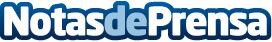 Life Length invierte más de 2 millones de euros en su nueva sede para el diagnóstico genéticoLa empresa española es pionera en el uso de telómeros para la detección precoz del cáncer de próstata 
Datos de contacto:Ricardo Antonio Mariscal López629823662Nota de prensa publicada en: https://www.notasdeprensa.es/life-length-invierte-mas-de-2-millones-de Categorias: Medicina Finanzas Madrid Actualidad Empresarial http://www.notasdeprensa.es